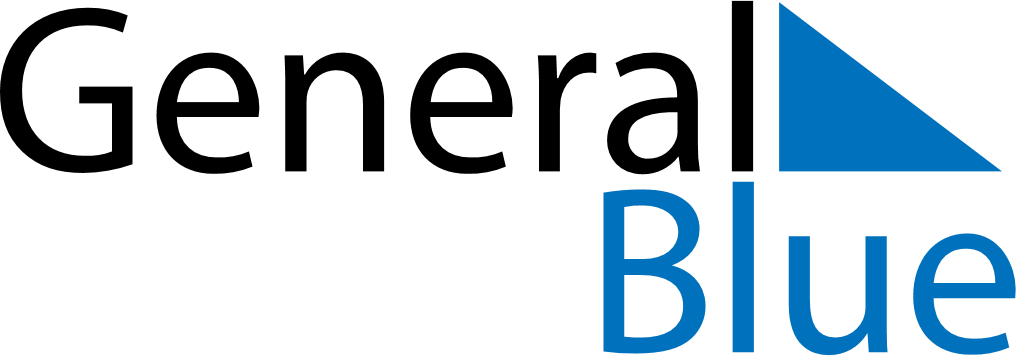 March 2024March 2024March 2024March 2024March 2024March 2024March 2024Geraldine, Canterbury, New ZealandGeraldine, Canterbury, New ZealandGeraldine, Canterbury, New ZealandGeraldine, Canterbury, New ZealandGeraldine, Canterbury, New ZealandGeraldine, Canterbury, New ZealandGeraldine, Canterbury, New ZealandSundayMondayMondayTuesdayWednesdayThursdayFridaySaturday12Sunrise: 7:13 AMSunset: 8:21 PMDaylight: 13 hours and 7 minutes.Sunrise: 7:14 AMSunset: 8:19 PMDaylight: 13 hours and 4 minutes.34456789Sunrise: 7:16 AMSunset: 8:17 PMDaylight: 13 hours and 1 minute.Sunrise: 7:17 AMSunset: 8:16 PMDaylight: 12 hours and 58 minutes.Sunrise: 7:17 AMSunset: 8:16 PMDaylight: 12 hours and 58 minutes.Sunrise: 7:18 AMSunset: 8:14 PMDaylight: 12 hours and 55 minutes.Sunrise: 7:19 AMSunset: 8:12 PMDaylight: 12 hours and 52 minutes.Sunrise: 7:21 AMSunset: 8:10 PMDaylight: 12 hours and 49 minutes.Sunrise: 7:22 AMSunset: 8:09 PMDaylight: 12 hours and 46 minutes.Sunrise: 7:23 AMSunset: 8:07 PMDaylight: 12 hours and 43 minutes.1011111213141516Sunrise: 7:25 AMSunset: 8:05 PMDaylight: 12 hours and 40 minutes.Sunrise: 7:26 AMSunset: 8:03 PMDaylight: 12 hours and 37 minutes.Sunrise: 7:26 AMSunset: 8:03 PMDaylight: 12 hours and 37 minutes.Sunrise: 7:27 AMSunset: 8:01 PMDaylight: 12 hours and 34 minutes.Sunrise: 7:28 AMSunset: 8:00 PMDaylight: 12 hours and 31 minutes.Sunrise: 7:30 AMSunset: 7:58 PMDaylight: 12 hours and 28 minutes.Sunrise: 7:31 AMSunset: 7:56 PMDaylight: 12 hours and 25 minutes.Sunrise: 7:32 AMSunset: 7:54 PMDaylight: 12 hours and 21 minutes.1718181920212223Sunrise: 7:33 AMSunset: 7:52 PMDaylight: 12 hours and 18 minutes.Sunrise: 7:35 AMSunset: 7:50 PMDaylight: 12 hours and 15 minutes.Sunrise: 7:35 AMSunset: 7:50 PMDaylight: 12 hours and 15 minutes.Sunrise: 7:36 AMSunset: 7:49 PMDaylight: 12 hours and 12 minutes.Sunrise: 7:37 AMSunset: 7:47 PMDaylight: 12 hours and 9 minutes.Sunrise: 7:38 AMSunset: 7:45 PMDaylight: 12 hours and 6 minutes.Sunrise: 7:40 AMSunset: 7:43 PMDaylight: 12 hours and 3 minutes.Sunrise: 7:41 AMSunset: 7:41 PMDaylight: 12 hours and 0 minutes.2425252627282930Sunrise: 7:42 AMSunset: 7:39 PMDaylight: 11 hours and 57 minutes.Sunrise: 7:43 AMSunset: 7:38 PMDaylight: 11 hours and 54 minutes.Sunrise: 7:43 AMSunset: 7:38 PMDaylight: 11 hours and 54 minutes.Sunrise: 7:44 AMSunset: 7:36 PMDaylight: 11 hours and 51 minutes.Sunrise: 7:46 AMSunset: 7:34 PMDaylight: 11 hours and 48 minutes.Sunrise: 7:47 AMSunset: 7:32 PMDaylight: 11 hours and 45 minutes.Sunrise: 7:48 AMSunset: 7:30 PMDaylight: 11 hours and 42 minutes.Sunrise: 7:49 AMSunset: 7:29 PMDaylight: 11 hours and 39 minutes.31Sunrise: 7:51 AMSunset: 7:27 PMDaylight: 11 hours and 36 minutes.